Добросовестнова Елена Викторовна МКДОУ детский сад «Белочка» комбинированного вида г. Кондрово.Воспитатель.КОНСПЕКТнепосредственно образовательной деятельностипо   реализации образовательной области«Познание» (ФЦКМ, ознакомление с природой)на  тему: «Волшебница - вода» во второй младшей группеЦель: Ознакомление со свойствами воды. Интеграция образовательных областей: «Познание» (формирование целостной картины мира, расширение кругозора), «Коммуникация», «Социализация». Программные задачи: Познакомить детей со свойствами воды (вкус, цвет, запах, текучесть), переход воды в разное состояние. Уточнить значение её для всего живого.Развивать любознательность, мышление и речь детей.Подвести к пониманию значимости воды, охране и экономии ее в быту и в природе. Воспитывать бережное отношение к воде.Методические приемы: Игровой (сюрпризные моменты, физкультминутка).Практический (опыты)Словесный (беседы, рассказ воспитателя, вопросы поискового характера).Словарная работа: Ввести в активный словарь детей слова: жидкость, бесцветная, безвкусная, прозрачная.Демонстрационный материал.  Мешочек, банки с водой, стаканы с кипячёной водой, пустые стаканы, глубокие тарелки, трубочки для питья, фартуки, эмблемы с изображением  капелек, магнитофон с аудиозаписью.Предварительная работа:  Чтение рассказов, сказок познавательного характера. Опыты (превращение снега в воду, воды в лёд). Беседы на тему: "Где можно встретить воду", "Кто живёт в воде".План  НОД.1.Эмоциональный настрой.2.Сюрпризный момент. 3. Опыт 1: «Что такое вода?»4. Опыт 2: «Форма воды»5. Опыт 3: «Запах воды»6. Опыт 4: «Цвет воды»7. Опыт 5: «Вкус воды»8. Физкультминутка «Маленькие капельки»         9. Опыт 6: «Окрашивание воды».10. Итог занятия.Литература:Иванова А.И. Методика организации экологических наблюдений и экспериментов в детском саду: Пособие для работников дошкольных учреждений. – М.: ТЦ Сфера, 2003.Николаева С.Н. Экологическое воспитание младших дошкольников. Книга для воспитателе детского сада. – М.: Мозаика – Синтез, 2002.Рыжова Н.А. Волшебница вода. Учебно-методический комплект по экологическому образованию дошкольников. – М.: ЛИНКА-ПРЕСС, 1997.Ход НОД:Дети одевают фартуки и закатывают рукава.-Дети, подойдите ко мне, пожалуйста, и скажите, а какое у меня настроение? (Хорошее.)-А почему вы так решили? (потому что вы улыбаетесь.)-Я хочу, чтобы и у вас  и у наших гостей было тоже хорошее настроение, а для этого нужно только улыбнуться. Ну, вот и замечательно!-У меня для вас кое что есть… Как вы думаете, что у меня в этом мешке? (Ответы детей.) А как мы можем узнать? (Посмотреть, понюхать, услышать по звуку…) Чем пахнет? (Запаха нет.) А сейчас прислушайтесь? (Всплеск воды.) Что же там лежит? (Банка с водой.) Правильно, это банка с водой. -Скажите, кому нужна вода? (Людям, животным, растениям.) Да, без воды мы и всё живое на земле может погибнуть. Воды много, но для умывания, приготовления пищи необходима только очищенная вода. А чтобы получить чистую воду, люди затрачивают много сил. Вот поэтому воду нужно беречь, плотно закрывать кран. -А вот, что такое вода? (Ответы детей.) Хотите узнать? Присаживайтесь за столы.-Перед вами стаканы с водой и пустые стаканы. Можем ли мы сделать так, чтобы вода оказалась в другом стакане? (Да.) А как? (Перелить.) Попробуйте. Получилось? (Да.) Значит, какой мы сделаем вывод? (Воду можно перелить.) Потому что вода – это жидкость. Повторите. Вода перетекла из одного стакана в другой.А сейчас, внимательно присмотритесь, имеет ли вода форму? (Ответы детей.) Вот сейчас вода приняла форму стакана, а если мы  перельём воду в тарелку, то какую форму примет вода? (Переливаем воду в тарелку.) Вода принимает форму тарелки. То есть у воды своей формы нет. Дети, скажите, есть ли у воды форма? (Нет.)-Имеет ли вода запах? (Ответы детей.) Понюхайте. Какой вывод вы сделаете? (Нет, у воды нет запаха.)-А теперь, попробуем воду на вкус. Есть ли вкус у воды? (Нет.)-А что вы думаете о цвете воды? (Ответы детей.) Какая вода? (Вода прозрачная.) Повторите. А как это можно доказать? (Ответы детей.) Опустите трубочку в стакан. Что мы видим в воде? (В стакане с водой видна трубочка.) Почему трубочка видна в воде? (Вода прозрачная.)Да, вода – это жидкость, которая не имеет вкуса, цвета, формы, запаха, а ещё она состоит из маленьких капелек. И сейчас вы все превратитесь в такие маленькие капельки. Подходите ко мне. (Воспитатель одевает эмблемы, под музыку дети начинают двигаться.)Физкультминутка. Представьте, что я ваша мама – Тучка, а вы мои детки капельки. Летите капельки на землю, полейте цветы, травы, деревья, напоите животных, птиц, людей. Полетели капельки на землю. Попрыгали, попрыгали. (на месте) Скучно им стало по одиночке, соединились они в маленькие весёлые ручейки и побежали в разные стороны (бег парами). Встретились однажды ручейки и стали одной большой рекой (бег змейкой). Плывут капельки, путешествуют. Текла река и попала в море. (делают круг), а море соединилось с большим океаном. Пригрело солнышко, стали капельки лёгкими, поднялись вверх, испарились под лучами солнца (тянуться вверх) . Прошла осень, наступила зима, и маленькие капельки снова опустились на землю в виде снега.-А сейчас, подойдите ко мне. Посмотрите, что стоит на столе? (Банки с водой.) Вы любите фокусы? (Да.) Раз, два, три, цвет вода свой измени! (Воспитатель трясёт банку с краской, и вода становится зелёной.) Чудеса! Раз, два, три, цвет вода свой измени! (Воспитатель трясёт банку с краской и вода становится красной.) Но, об этом мы поговорим в следующий раз.-Вы сегодня были великими открывателями и узнали много свойств волшебницы - воды. Спасибо Вам большое.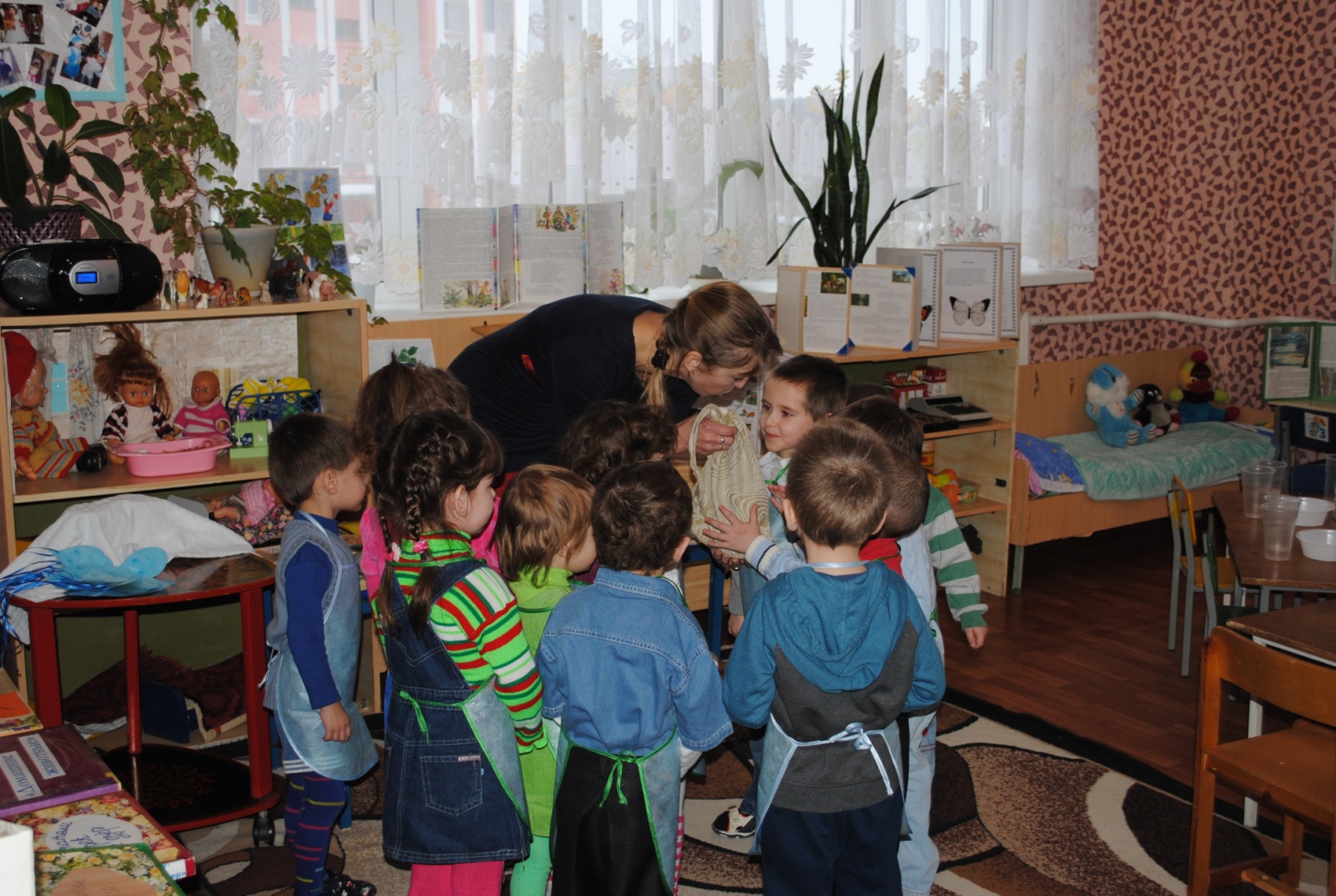 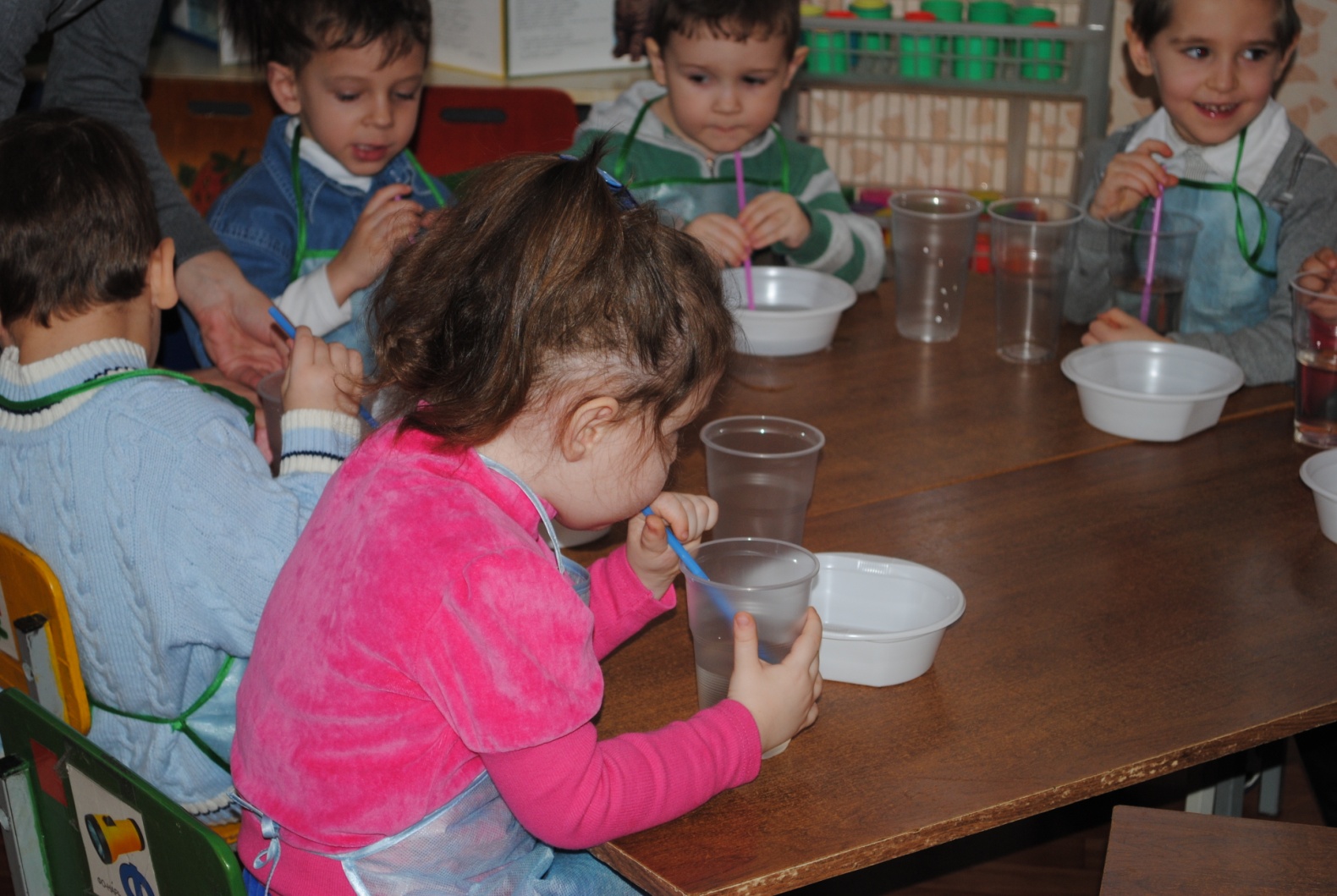 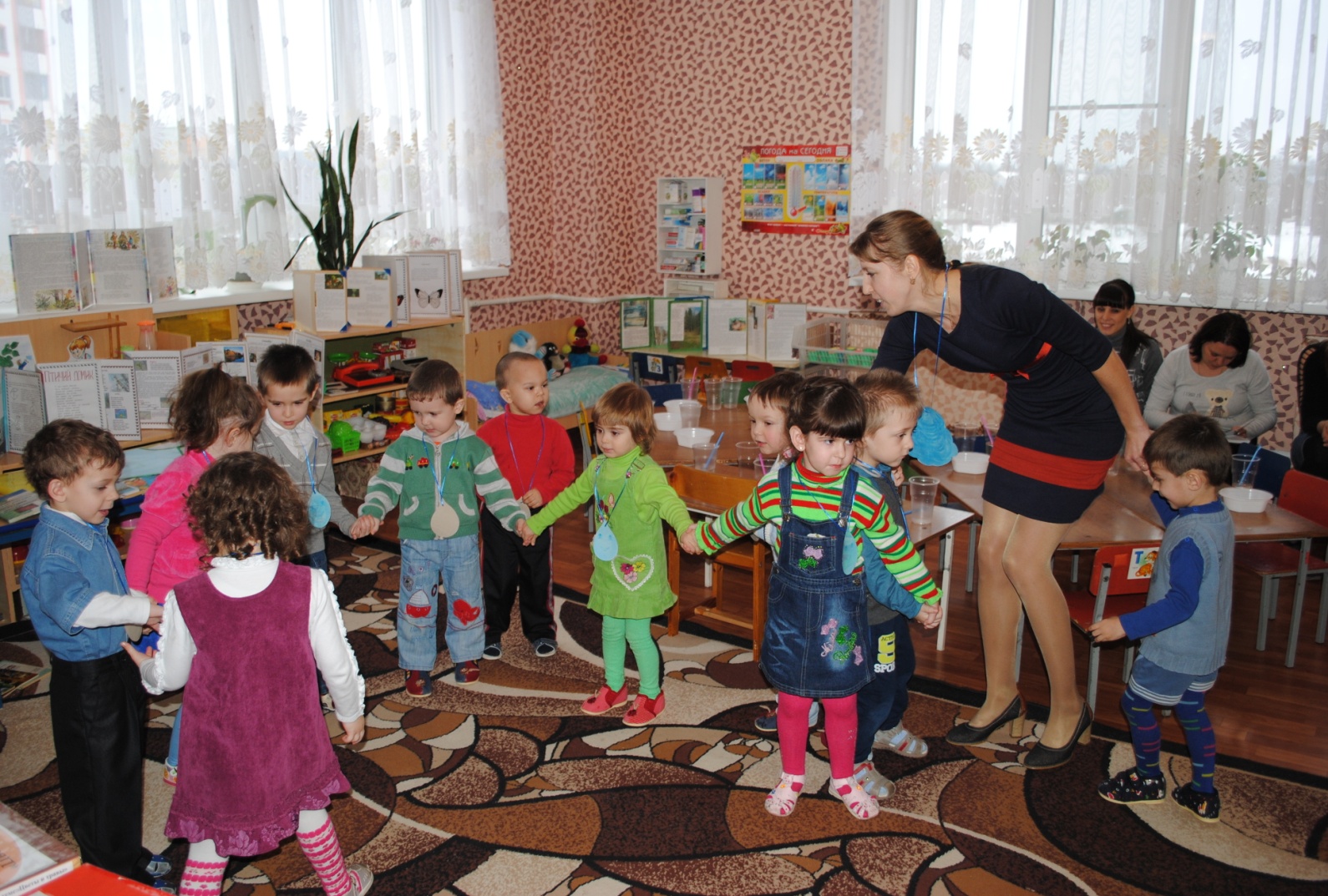 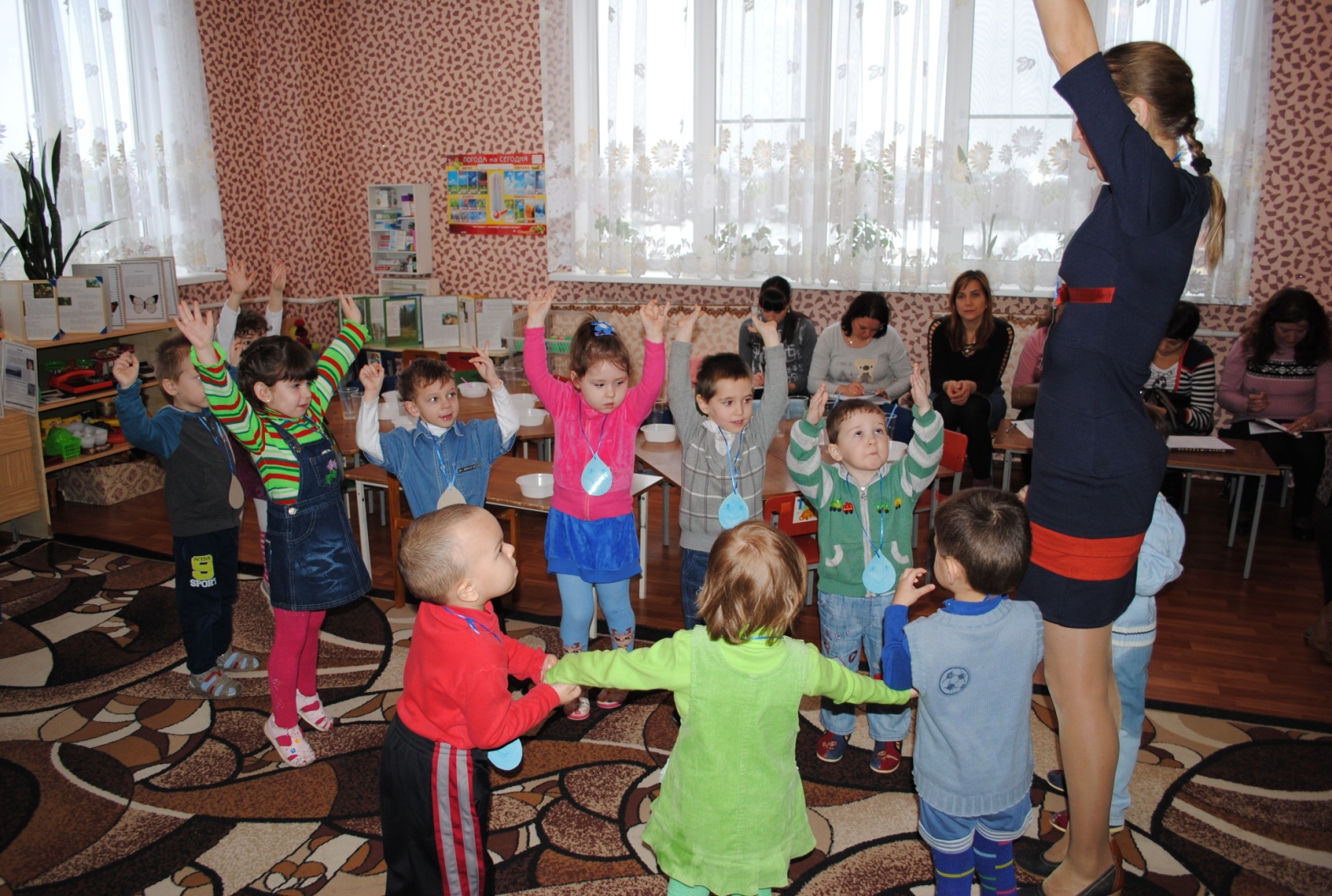 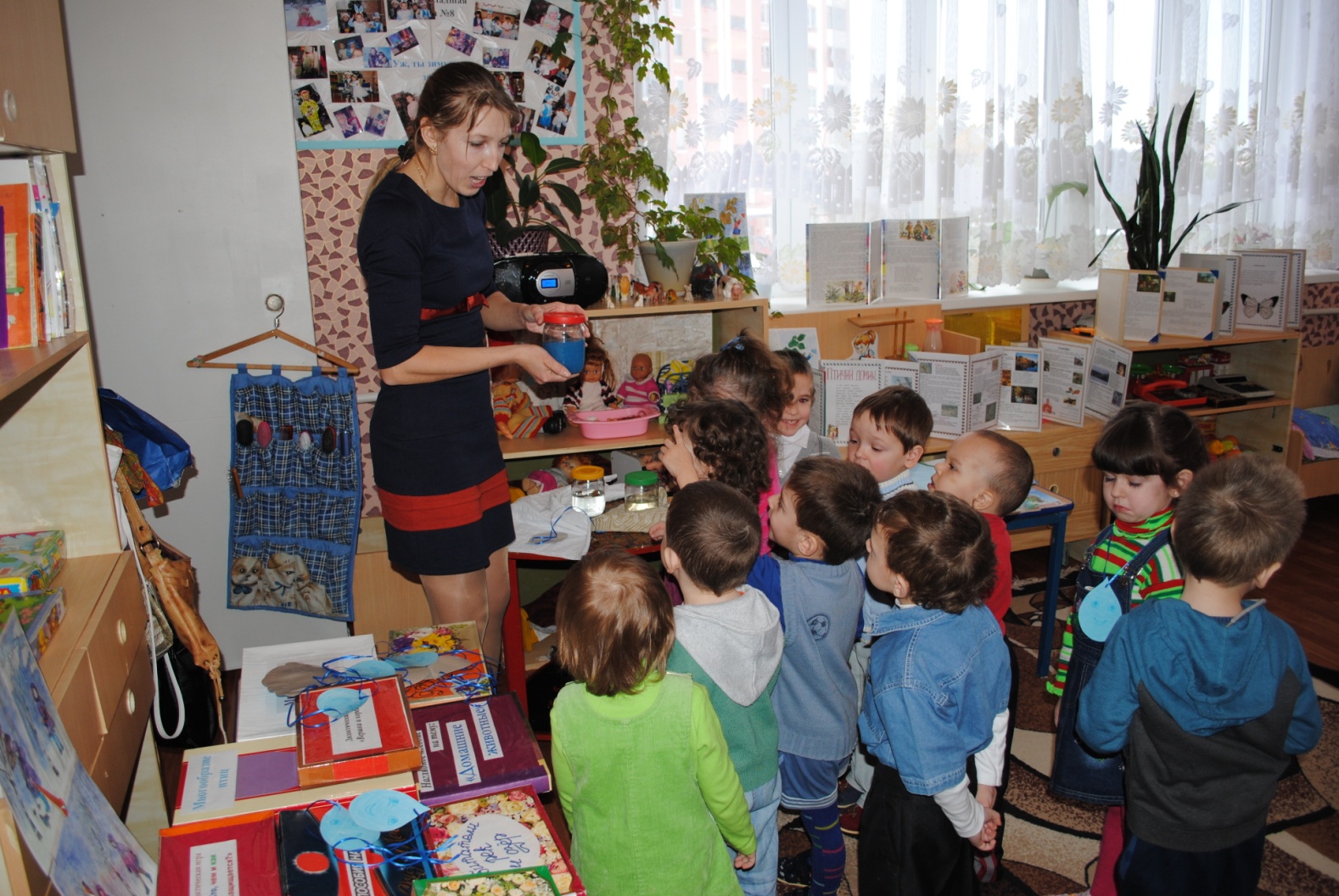 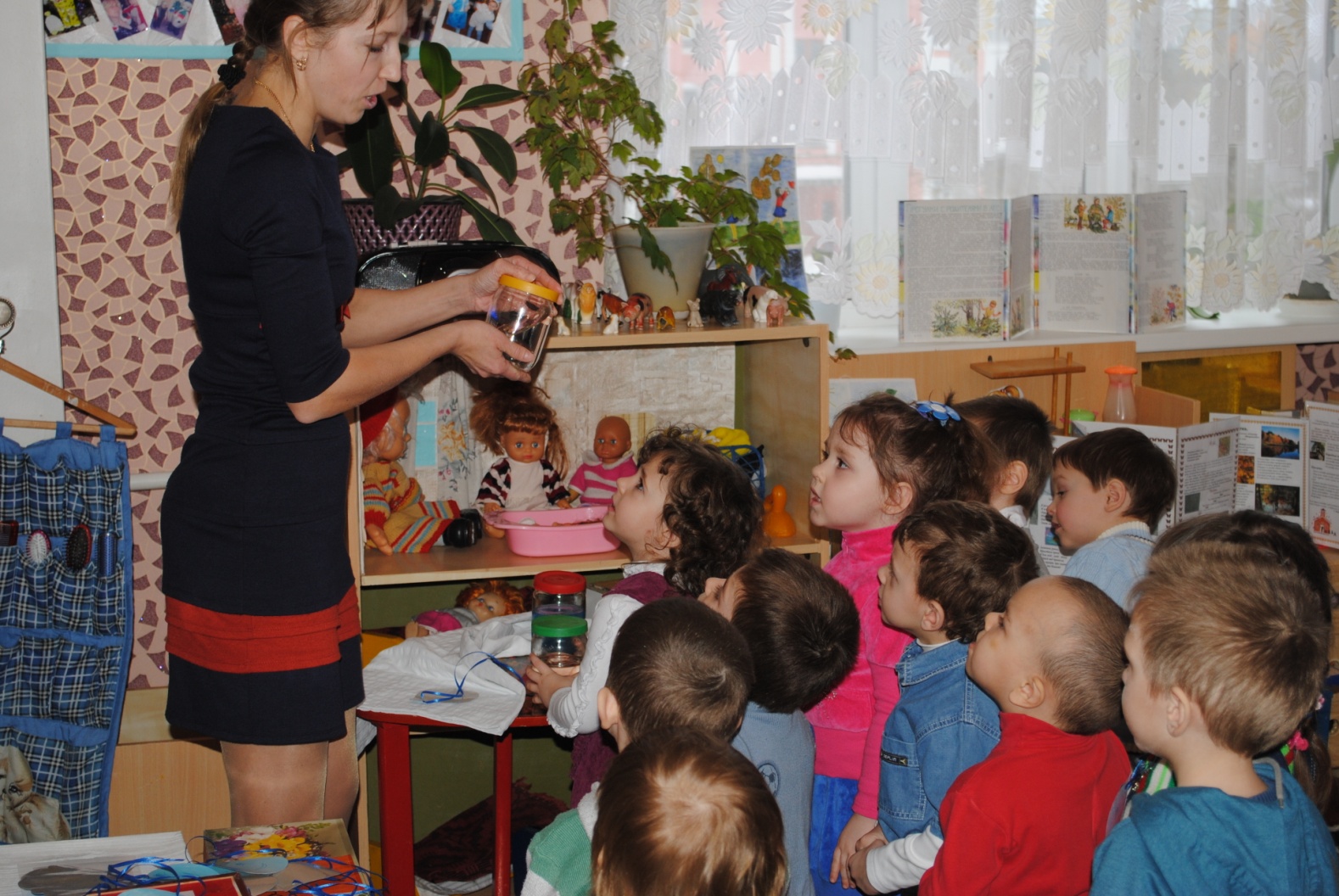 